Photographer & Graphic Artist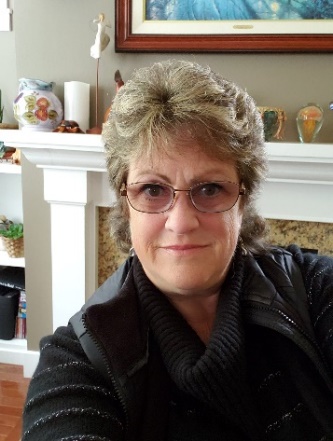 Louise MagnoNatural Moments Studio, LLCPhotography is my first love.  Wildlife, Flowers, and Landscapes, are my favorite subjects, but architecture also intrigues me.  I am always looking for a unique perspective & try to share it with all who see my work.  My goal is to capture moments in time with my work.   I teach occasionally at the Allied Arts Gallery as well as other locations.  My passions are God, photography, gardening, traveling & family.  I make my home in the Great North WestUnplug from life & take a journey with me through my moments in timeDo you NEED a different size on a Fine Art Piece??  Please contact me and I can publish any of my pieces to a different (smaller/much larger) canvas size and have it shipped directly to your home for $8.95 (canvas only - regardless of size) OR in metal (shipping TBD).360-708-3170       EMAIL -  info@NaturalMomentsStudio.comMy work is hanging in businesses such as; Skagit Valley Hospital, United General Hospital, Mira Vista, & private homes throughout the US, and Canada.  I have been published in multiple publications and show at several shows throughout the year in WA & Western States.  My work is available & sells through an On-line Gallery - Fine Art America @ http://louise-magno.pixels.com/      I have a store on Amazon @  https://www.amazon.com/dp/B018FO8AGI/ref=hnd_dp_smp_text    My web site has more information about me, my products and a list of where I am currently showing www.naturalmomentsstudio.com  
I am part of social networking on https://www.facebook.com/NaturalMomentsStudio     OR      https://www.instagram.com/louise.magno/